ProiectDECIZIE nr. 4/19din 17 septembrie 2020 Cu privire la propunerea candidaților din parteaConsiliului raional Ștefan Vodă în componențaConsiliului electoral al circumscripției de nivelul doi În scopul organizării și desfășurării alegerilor Președintelui Republicii Moldova, din data                    de 01 noiembrie 2020, aprobate prin Hotărârea Parlamentului nr. 65 din 21 mai 2020 (în vigoare din 15 august curent); În conformitate cu prevederile art. 28 din Codul Electoral nr. 1381-XIII din 21.11.1997,                          cu modificările și completările ulterioare; În baza art. 43 alin. (2), art. 46 din Legea nr. 436 – XVI din 28 decembrie 2006 privind administraţia publică locală, Consiliul raional Ştefan Vodă DECIDE:1. Se propune Comisiei Electorale Centrale candidaturile din partea Consiliului raional Ștefan Vodă în componența Consiliului electoral al circumscripției de nivelul doi, următoarele persoane,              conform anexei.2. Secretarul Consiliului raional Ștefan Vodă (Ion Țurcan) va asigura aducerea la cunoștință          Comisiei Electorale Centrale în termenul stabilit, cu privire la decizia adoptată.3. Prezenta decizie se aduce la cunoştinţă:Oficiului teritorial Căuşeni al Cancelariei de Stat;Comisiei Electorale Centrale;Persoanelor nominalizate;Prin publicare pe pagina web a Consiliului raional Ștefan Vodă.          Preşedintele şedinţei                                                                              Contrasemnează:         Secretarul Consiliului raional                                                               Ion ŢurcanAnexăla decizia Consiliului raional Ştefan Vodănr. 4/19 din 17 septembrie 2020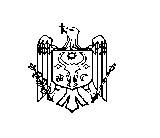 REPUBLICA MOLDOVACONSILIUL RAIONAL ŞTEFAN  VODĂNr.d/oNumele, prenumeleAnulnașteriiDomiciliulStudiile/ProfesiaLocul de muncăFuncția deținutăContacte(nr. telefon, e-mail)Nr.d/oNumele, prenumeleAnulnașteriiDomiciliulStudiile/ProfesiaLocul de muncăFuncția deținutăContacte(nr. telefon, e-mail)Consiliul electoral al circumscripției de nivelul doi Ștefan VodăConsiliul electoral al circumscripției de nivelul doi Ștefan VodăConsiliul electoral al circumscripției de nivelul doi Ștefan VodăConsiliul electoral al circumscripției de nivelul doi Ștefan VodăConsiliul electoral al circumscripției de nivelul doi Ștefan VodăConsiliul electoral al circumscripției de nivelul doi Ștefan VodăConsiliul electoral al circumscripției de nivelul doi Ștefan VodăConsiliul electoral al circumscripției de nivelul doi Ștefan Vodă1.Muntean Aliona1975or. Ștefan Vodăstr. Livezilor, 128Licențiat în Științe administrativeConsiliul raional Ștefan VodăȘef al secției administrație publică0691830992.Frumos Natalia1975or. Ștefan Vodă,str. 31 August 9,ap. 14medii specialeConsiliul raional Ștefan VodăContabil-șef,direcția finanțe060151001Rezervă:Rezervă:Rezervă:Rezervă:Rezervă:Rezervă:Rezervă:Rezervă:1.Banari Lia1980or. Ștefan Vodă,str. Constructorilor 6, SuperioareConsiliul raional Ștefan VodăSpecialist principal, subdiviziunea resurse umane0795615412.Carai Liudmila1974s. Slobozia,str. Ștefan cel Mare, 35Superioare,economistConsiliul raional Ștefan VodăContabil-șef,Aparatul președintelui raionului060229720